20TDay/Time/Location:20T Tuesday and Thursday 10:30 – 11:45 am Innovation Hall 103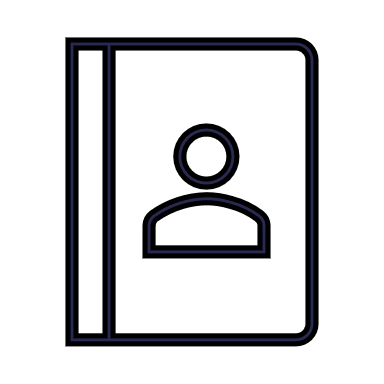 Book: provided in Blackboard free of cost.20TQ&A:20T I am always available before and after class to talk with you. If you need more time, please come to Drop-in Student Office Hours Wed 2-3 pm or Thu 9-10 am or make an appointment here.Instructional Team21TProfessor:21T Alison H. Melley, Ph.D.  amelley@gmu.edu (you can call me Dr. Melley, pronouns she/her)Graduate Teaching Assistants (GTAs): I have a team of dedicated PhD students who will give you feedback on your assignments and work to support your success in the course. Learning Assistants (LAs):  We also have a team of undergraduate students who have taken this course with me and are now working to support you. They will be in class each week and will facilitate group chats and in-class learning.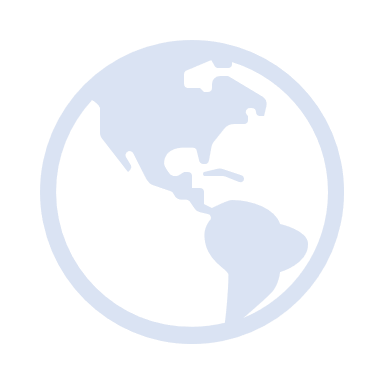 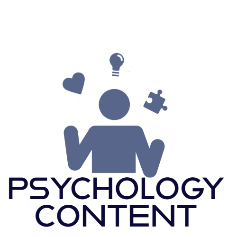 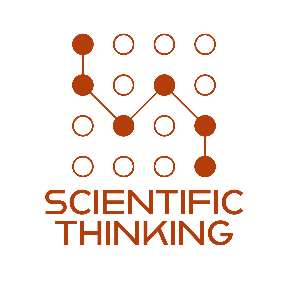 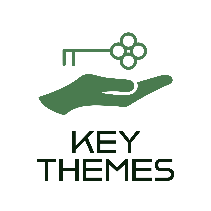 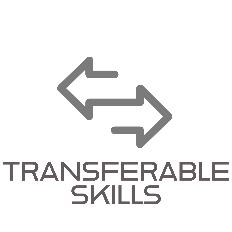 Learning Activities and Grading 21THow am I graded?Research shows that when grades are prioritized, less learning happens – so I use nontraditional grading techniques based on concepts of “ungrading” and “specifications grading.” This means that you need to reach a certain level of proficiency to earn credit for your work. Effort is rewarded as well as actual learning. You need a grade and I want it to represent both the work you have done and the amount you have learned. You may feel apprehensive about this approach – that is completely normal. I ask you to give it time before you make a judgment.  21TDeadlines, Attendance/Participation, Late WorkWe have deadlines because experience tells me that learners need structure. It also infuses distributed practice (i.e., cramming only results in short-term learning). We will complete many assignments during class time. Regular attendance will be important for your learning – but if you cannot attend class periodically, you should reach out to group members and review notes from class that day. “Things We Do Together” cannot be made up for points so you don’t want to miss too many classes, but you do have “solo” opportunities to earn effort points. There are always learners who need a different schedule or have unexpected events, so if you need extensions on “Things You Do Solo” just complete the form in Blackboard and suggest a new due date. You do not need to provide a reason – requests for extensions are always granted.The Fine Print (details)Things you do solo:21TREAD and annotate:21T (50 possible effort points) I have compiled a textbook for you from no cost, open-access materials. It is linked in Blackboard and connect to Hypothes.is, an accessible platform that is also free of cost. Hypothes.is allows us to annotate the textbook together in a social way. You can earn effort points (up to 10 per unit) when you comment and use hashtags to categorize:#ask -- for when you are asking a question#keytheme - for when you see a connection to one of our key themes.#apply - for when you see a connection to the unit question.#rephrase -- for when you are restating an idea in your own words#elaborate -- for when you are making a connection to something else you know or adding information such as a link to another resource #analyze - for when you are thinking out loud, problem-solving, analyzing from different points of view.21TTAKE: 21T(125 possible effort points) Practice quizzes in Blackboard – one per reading topic. Get 80% correct to earn 5 effort points. You can retake them as many times as you wish. 21TRESEARCH:21T Participate in 7 credit hours’ worth of research studies. Details are in Blackboard. Faculty and graduate students in the psychology department need your help! They are running experiments and research studies and they need you to participate in them. Usually, students enjoy this – and 1 credit hour usually means less than one hour. You must be 18 to participate in most studies – there are alternative ways to meet this requirement in Blackboard. 21TJOURNAL: (13 total)21T each week of the course you will complete a short journal entry focused on your learning. It will also be a conversation between you and your TA about your progress in the course. This can be written text or a video recording. Your TA will give you feedback. At the end of each unit, you will create a brief Unit Reflection – this is a summary of your weekly entries, response to TA feedback, and a plan for the next unit. You earn points for completion, and those points go toward the grade for your semester project. It is ok to miss a week here and there, but the Unit Reflections are required. Points vary per unit (1 point per weekly entry (7 possible), 5 Unit Reflections, 5 points each, 1 Course Reflection – 5 points). Specifications grading: Meets specs = 100%, does not yet meet specs = 50%, Not completed = 0%.21TSEMESTER PROJECT21T: The culmination of your journal work will be a project focused on a Big Problem. The project can be an infographic, video, or podcast and will address a problem that is interesting to you. The project should be “public-facing” in that it is created for people who may not know anything about psychology. Details will be provided in the first weeks of class and twice during the semester we pause regular class activities to focus on this ongoing project. At the end of the semester (last week of class and during finals week) projects are shared with the class and you will provide feedback to each other.Specifications grading: Exceeds specs = 100, Meets specs = 85, Turned in, does not yet meet specs = 50%, Not turned in = 0%. Things We Do Together:21TPollEv: (at least 50 possible effort points)21T Poll Everywhere is a polling technology where you can respond to questions using your phone or another device in class. Questions are sprinkled throughout the class time – sometimes they are reviews of the last class, sometimes checking how well you have learned new material. Since these are created throughout the semester, I cannot predict the total possible effort points.21TLEARN & SHARE:21T (40-50 possible effort points). These are in-class activities that take a bit longer than a quick PollEv question. These will involve small-group work where you will apply what you are learning and collaborate with classmates to learn together. You will use PollEv to record your group’s progress and earn points for the activity. We will do these 8-10 times this semester and each time you can earn up to 5 effort points 21TCONCEPT CHECKS:21T (5 total) at the end of each unit, there will be an in-class Concept Check. These questions will include content we learned in class and will focus on the Learn & Share activities and the PollEv participation questions. There are five concept checks and together they will be 25% of your course grade. In the event that you miss a concept check, the average of your scores will count as the grade for that missing one. We will use PollEv for these concept checks but they are separate from effort points.In-class activities cannot be made up.More Fine Print (details)TechnologyUse of Blackboard, Poll Everywhere, and Hypothes.is are required for this course. All learning activities must be completed online, but you can always write, draw, or make a video to upload! You will need a device in class – Pollev works well on a smartphone. If your Wi-Fi connection is weak or you will be away from the internet, it is your responsibility to plan to complete your work.Withdrawal and Refund DatesIt is the student’s responsibility to drop a course. Non-participation or failure to pay does not constitute official withdrawal. To view specific deadlines, log into your MyMason account: 1) Click on “My Class Schedule” under Student Quick Links 2) Select the current term 3) Click on “View Drop Deadline Dates” at the bottom of the page. You can find the academic calendar with these dates here:   https://registrar.gmu.edu/calendars/Student Privacy StatementAt times, students may disclose personal information in online class discussions. It is expected that you will respect the privacy of classmates. The personal information disclosed in this class should not be repeated outside of the course.Academic MisconductGeorge Mason’s honor code requires all community members to maintain the highest standards of academic honesty and integrity. Cheating, plagiarism, lying, and stealing are prohibited. It is every student’s responsibility to familiarize themselves with the honor code. The honor code is available HERE. If a student cheats by plagiarizing, the instructor may assign an F grade for the assignment, and/or for the course.Civility (Non-Academic Misconduct)Please remember that we are members of a larger learning community where excellence is achieved through civility. Our actions affect everyone in our community. Please be respectful of others regardless of gender, age, race, culture, religion, or sexual orientation. It is expected that all students will follow general “netiquette” in online work.  For example: http://www.albion.com/netiquette/corerules.html. Individuals who engage in disruptive online behaviors such as posting disrespectful or hostile comments, posting inappropriate comments, or shouting (using all capitals) may have their online access privileges revoked and/or may receive an F for the class.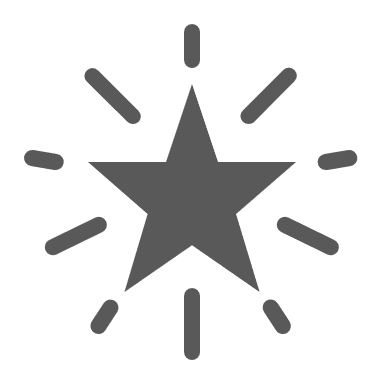 Title IX: George Mason University is committed to providing a learning, living, and working environment that is free from discrimination and a campus free of sexual misconduct and other acts of interpersonal violence to promote community well-being and student success. We encourage students who believe that they have been sexually harassed, assaulted, or subjected to sexual misconduct to seek assistance and support. University Policy 1202: Sexual Harassment and Misconduct details Mason’s process, the resources, and the options available to students. Any faculty or staff member is required to report all disclosures of sexual assault, interpersonal violence, and stalking to Mason’s Title IX Coordinator, but please know that this will result only in someone reaching out to you directly to let you know about available services and to determine if you wish to take any action. You can also contact the Student Support and Advocacy Center (703-380-1434) or Counseling and Psychological Services (703-993-2380) to speak to someone confidentially, as those offices are not required to report disclosures. You may also seek assistance from Mason’s Title IX Coordinator (703-993-8730; titleix@gmu.edu).Holidays/College ClosuresIn general, online classes continue in the event of weather-related or other closures. Please check the calendar for any holidays that may affect your work and let me know if there are major conflicts I should be aware of: https://ulife.gmu.edu/religious-holiday-calendar/. Things We Will Learn and Do (a.k.a. Learning Objectives)This course focuses on applications of psychological science that will help students navigate their lives. It also meets the Mason Core requirement in the Social and Behavioral Sciences category. Following are the detailed learning objectives for the course.PSYCHOLOGY CONTENTIdentify basic concepts and interpret research findings.Apply psychological principles to personal growth and other aspects of everyday life.SCIENTIFIC THINKINGSolve problems using psychological methods.Describe how to solve problems using psychological methods.Evaluate psychological research.Draw logical and objective conclusions about behavior and mental processes from empirical evidence.Examine how psychological science can be used to counter misinformation.KEY THEMESProvide examples of psychology’s integrative themesTRANSFERABLE SKILLSCritical and analytical thinkingInformation ManagementCommunicationCollaborationIntegrityInclusivityTechnologyMASON CORE LEARNING OBJECTIVESExplain how individuals, groups or institutions are influenced by contextual factors.Demonstrate awareness of changes in social and cultural constructs.Use appropriate methods and resources to apply social and behavioral science concepts, terminology, principles, and theories in the analysis of significant human issues, past or present.Course Calendar is on the next page. Please note it is subject to change, but if there is any significant change I will be sure you know about it.Things You Do Solo:Things You Do Solo:Things You Do Solo:Things You Do Solo:READ: The textbook is linked in Blackboard, from open access resources, and is free of cost. 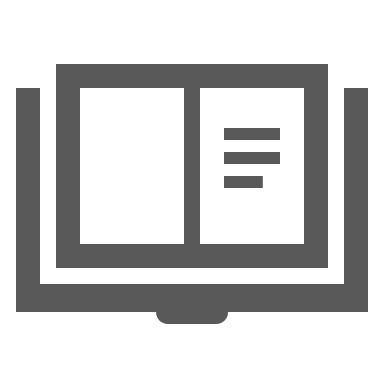 TAKE: Practice Quizzes. These are based on the readings, and you can take them multiple times.  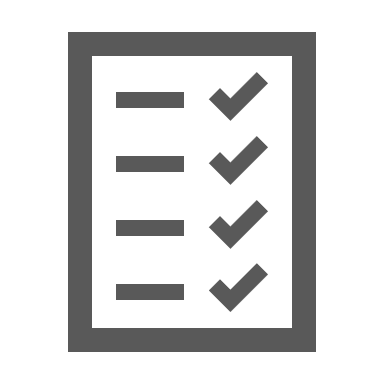 RESEARCH: You will participate in research studies conducted by psychology faculty and graduate students.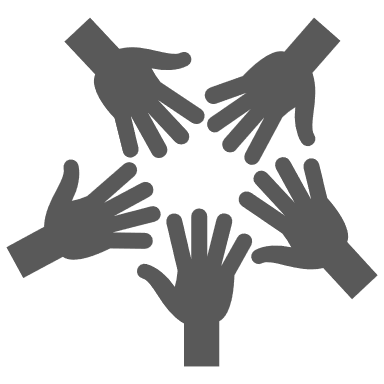 JOURNAL & SEMESTER PROJECT: Throughout the semester you will build a portfolio of your learning and get feedback from your TA. You will use this journal to create a final applications project.  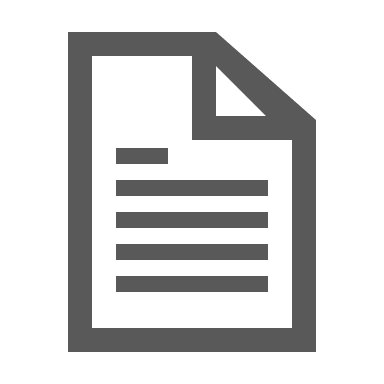 Things We Do Together:Things We Do Together:Things We Do Together:0BPOLLev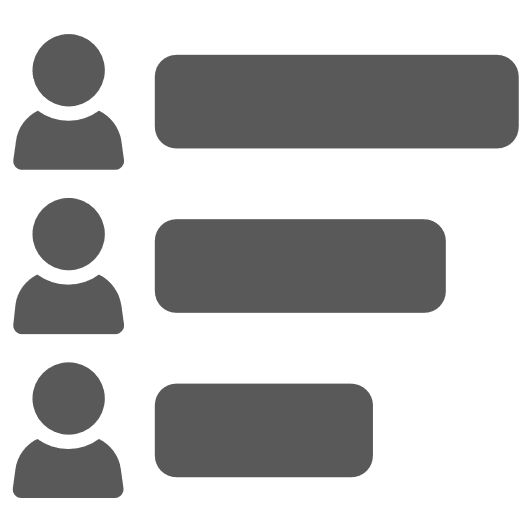 21TClass time is a mix of lectures and activities. We will use Poll Everywhere for in-class questions, surveys, and demonstrations.LEARN & SHARE 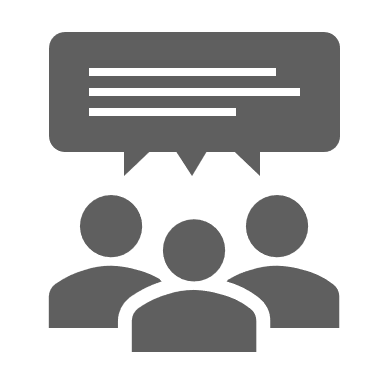 This is where you connect with your group members in class and work through your understanding of what we are learning. CONCEPT CHECKS 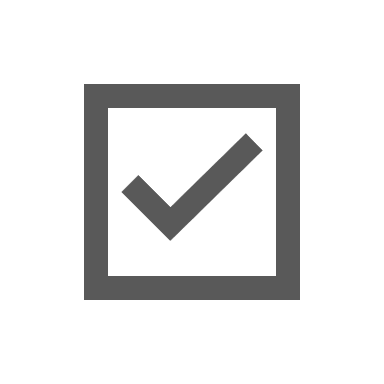 1BAt the end of each unit, you will take an in-class quiz about the concepts you have learned.22TLearning Activity22TWeekly Effort (READ+TAKE+POLLev)22TUnit Concept Checks (in class)22TWeekly Journals22TSemester Project22TResearch Participation22TPercent of Course Grade22T30%22T25%22T13%25%7%275 possible effort points200 points = 100%5 total, 5% each13 total7 for 1 point, 6 for 5 points= 37 points100 points7 pointsWeekly DatesWhat we are learning.What you will READ.What you will do.Important DatesUnit 1: FOUNDATIONSWeek 1 8/23 & 8/25FoundationsSyllabusTAKE: Semester Start SurveyJOURNAL 1: Big ProblemTAKE & JOURNAL due: Tue 8/30 10:00amUnit 1: FOUNDATIONSWeek 28/30 & 9/1Research MethodsWhy ScienceResearch DesignsConducting Psychology Research in the Real WorldTAKE: Unit 1 QuizzesJOURNAL 2: Unit ReflectionJOIN: GroupMe with your Learning Assistant (LA).TAKE & JOURNAL due:Wed 9/6 10:00amUnit 2: COGNITIVE & BIOLOGICAL BASES OF BEHAVIORWeek 39/6 - 9/8Cognitive PsychologyMemoryUNIT 1 CHECKPOINT in class 9/6. TAKE: Memory QuizJOURNAL 3: Study PlanTAKE & JOURNAL due:Tue. 9/13 10:00amUnit 2: COGNITIVE & BIOLOGICAL BASES OF BEHAVIORWeek 49/13 & 9/15Cognitive PsychologyJudgment and Decision-MakingTAKE: Judgement QuizJOURNAL 4: Key ThemeTAKE & JOURNAL due: Tue. 9/20 10:00amUnit 2: COGNITIVE & BIOLOGICAL BASES OF BEHAVIORWeek 59/20 & 9/22BiopsychologyThe Brain and Nervous SystemSensation and PerceptionTAKE: Biopsychology QuizzesJOURNAL 5: Unit ReflectionTAKE & JOURNAL due: Tue. 10/4 10:00amWeek 69/27 & 9/29Pause for ProjectsUNIT 2 CHECKPOINT in class 9/27.MEET: Your TATA Meeting completed by Tue. 10/4 10:00amUNIT 3:  DEVELOPMENTAL, PERSONALITY, & SOCIAL INFLUENCES ON BEHAVIORWeek 710/4 & 10/6Developmental PsychologyResearch Methods in Developmental PsychologyConditioning and LearningTAKE: Development QuizzesJOURNAL 6: Big Problem ProjectTAKE & JOURNAL due: Thu. 10/13 10:00amUNIT 3:  DEVELOPMENTAL, PERSONALITY, & SOCIAL INFLUENCES ON BEHAVIORWeek 810/11 (no class- Fall Break*)10/13Personality PsychologyPersonality TraitsAn Introduction to the Science of Social PsychologyTAKE: Personality & Intro to Social QuizzesJOURNAL 7: Key ThemeTAKE & JOURNAL due: Tue. 10/18 10:00amUNIT 3:  DEVELOPMENTAL, PERSONALITY, & SOCIAL INFLUENCES ON BEHAVIORWeek 910/18 & 10/20Social PsychologyCultureGenderTAKE: Social Psychology QuizJOURNAL 8: Unit ReflectionTAKE & JOURNAL due:Tue. 10/25 10:00amWeekly DatesWhat we are learning.What you will READ.What you will do.Important DatesUNIT 4: APPLIED PSYCHOLOGY Part 1Week 1010/25 & 10/27Clinical Psychology(Diagnosis)Student Choice! Choose two:Anxiety and Related DisordersMood DisordersADHD and Behavior Disorders in ChildrenAutism: Insights from the Study of the Social BrainPsychopathyUNIT 3 CHECKPOINT 10/25TAKE: Diagnosis QuizzesJOURNAL 9: Big ProblemTAKE & JOURNAL due:Tue. 11/1 10:00amUNIT 4: APPLIED PSYCHOLOGY Part 1Week 1111/1 & 11/3Clinical Psychology(Treatment)Pause for Projects 11/2PsychopharmacologyTherapeutic OrientationsTAKE: Treatment QuizzesJOURNAL 10: Unit ReflectionTAKE & JOURNAL due:Tue. 11/8 10:00amUNIT 5: APPLIED PSYCHOLOGY Part 2Week 1211/8 & 11/10Positive Psychology, Stress Positive PsychologyThe Healthy LifeUNIT 4 CHECKPOINT 11/8TAKE: Positive Psychology QuizzesJOURNAL 11: Big ProblemTAKE & JOURNAL due:Tue. 11/15 10:00amUNIT 5: APPLIED PSYCHOLOGY Part 2Week 1311/15 & 11/17I/O, Human Factors, Community PsychologyIndustrial/Organizational (I/O) PsychologyHuman Factors & EngineeringIntroduction to Community PsychologyTAKE: Applied Psychology Practice QuizzesJOURNAL 12: Unit ReflectionPOST: ProjectTAKE, JOURNAL, & POST due:Tue. 11/22 10:00amWeek 1411/22 & 11/24No class 11/24Class Museum (Semester Projects)Come to class! Give & receive feedbackUNIT 5 CHECKPOINT 11/22MEET: with your TAGIVE: feedback to classmatesMEET & GIVE deadline:Tue. 11/29 10:00amWeek 1511/29 & 12/1Class Museum (Semester Projects)11/30 Course ReflectionsCome to class! Give & receive feedbackREVISE: project if neededJOURNAL 13: in class, Course ReflectionJOURNAL: due Thu 11/29 in classREVISE Project: due Tue. 12/1 (optional)12/5-6 GMU Reading Days12/13 Final Exam Day Tues 10:30LA MeetingNo final exam. On this day I will have an interest meeting for students who want to find about becoming a Learning Assistant.Any late assignments or re-dos are due today – Wed 12/7 – no exceptions!